Сквозная тема:Сквозная тема:Сквозная тема:Сквозная тема: Мой родной край. Мой родной край. Мой родной край.Школа-лицей № 62Школа-лицей № 62Школа-лицей № 62Школа-лицей № 62Школа-лицей № 62Школа-лицей № 62Школа-лицей № 62Дата: Дата: Дата: Дата: ФИО учителя: Шаповалова Т.И.ФИО учителя: Шаповалова Т.И.ФИО учителя: Шаповалова Т.И.Класс: 2  класс.Класс: 2  класс.Класс: 2  класс.Класс: 2  класс.Количество присутствующих:                         отсутствующих:Количество присутствующих:                         отсутствующих:Количество присутствующих:                         отсутствующих:Лексическая тема:Лексическая тема:Лексическая тема:Лексическая тема:Как сохранить природу родного края?Как сохранить природу родного края?Как сохранить природу родного края?Тема урока:Тема урока:Тема урока:Тема урока:Правописание сочетаний с шипящими.Правописание сочетаний с шипящими.Правописание сочетаний с шипящими.Цели обучения, которые достигаются на данном уроке (ссылка на учебную программу): 2.3.7.1 писать правильно в словах сочетания жи-ши, ча-ща, чу-щу.2.1.5.1 строить монологическое высказывание на заданную и интересующую учащихся тему, раскрывая тему и основную мысль на основе опорных слов.Цели обучения, которые достигаются на данном уроке (ссылка на учебную программу): 2.3.7.1 писать правильно в словах сочетания жи-ши, ча-ща, чу-щу.2.1.5.1 строить монологическое высказывание на заданную и интересующую учащихся тему, раскрывая тему и основную мысль на основе опорных слов.Цели обучения, которые достигаются на данном уроке (ссылка на учебную программу): 2.3.7.1 писать правильно в словах сочетания жи-ши, ча-ща, чу-щу.2.1.5.1 строить монологическое высказывание на заданную и интересующую учащихся тему, раскрывая тему и основную мысль на основе опорных слов.Цели обучения, которые достигаются на данном уроке (ссылка на учебную программу): 2.3.7.1 писать правильно в словах сочетания жи-ши, ча-ща, чу-щу.2.1.5.1 строить монологическое высказывание на заданную и интересующую учащихся тему, раскрывая тему и основную мысль на основе опорных слов.Цели обучения, которые достигаются на данном уроке (ссылка на учебную программу): 2.3.7.1 писать правильно в словах сочетания жи-ши, ча-ща, чу-щу.2.1.5.1 строить монологическое высказывание на заданную и интересующую учащихся тему, раскрывая тему и основную мысль на основе опорных слов.Цели обучения, которые достигаются на данном уроке (ссылка на учебную программу): 2.3.7.1 писать правильно в словах сочетания жи-ши, ча-ща, чу-щу.2.1.5.1 строить монологическое высказывание на заданную и интересующую учащихся тему, раскрывая тему и основную мысль на основе опорных слов.Цели обучения, которые достигаются на данном уроке (ссылка на учебную программу): 2.3.7.1 писать правильно в словах сочетания жи-ши, ча-ща, чу-щу.2.1.5.1 строить монологическое высказывание на заданную и интересующую учащихся тему, раскрывая тему и основную мысль на основе опорных слов.Цель урокаЦель урокаВсе учащиеся смогут: - делить слова на слоги и  ставить в них ударение. -рассказать о правописании и произношении слов с шипящими ж, ш, ч, щ.- применить орфограмму правописания сочетаний с шипящими. Большинство учащихся смогут: - составлять транскрипцию в словах- записывать текст и вставлять  пропущенные буквы- объяснять смысл пословиц с орфограммами- изменять по образцу слова, выделяя сочетания- записывать отгадки к ребусамСоставлять и записать предложения с изученными правилами. Некоторые учащиеся смогут: - высказывать своё мнение о растениях Казахстана, нуждающихся в защите.- составлять предложение на тему « Как сохранить природу родного края» - проговорить скороговоркиВсе учащиеся смогут: - делить слова на слоги и  ставить в них ударение. -рассказать о правописании и произношении слов с шипящими ж, ш, ч, щ.- применить орфограмму правописания сочетаний с шипящими. Большинство учащихся смогут: - составлять транскрипцию в словах- записывать текст и вставлять  пропущенные буквы- объяснять смысл пословиц с орфограммами- изменять по образцу слова, выделяя сочетания- записывать отгадки к ребусамСоставлять и записать предложения с изученными правилами. Некоторые учащиеся смогут: - высказывать своё мнение о растениях Казахстана, нуждающихся в защите.- составлять предложение на тему « Как сохранить природу родного края» - проговорить скороговоркиВсе учащиеся смогут: - делить слова на слоги и  ставить в них ударение. -рассказать о правописании и произношении слов с шипящими ж, ш, ч, щ.- применить орфограмму правописания сочетаний с шипящими. Большинство учащихся смогут: - составлять транскрипцию в словах- записывать текст и вставлять  пропущенные буквы- объяснять смысл пословиц с орфограммами- изменять по образцу слова, выделяя сочетания- записывать отгадки к ребусамСоставлять и записать предложения с изученными правилами. Некоторые учащиеся смогут: - высказывать своё мнение о растениях Казахстана, нуждающихся в защите.- составлять предложение на тему « Как сохранить природу родного края» - проговорить скороговоркиВсе учащиеся смогут: - делить слова на слоги и  ставить в них ударение. -рассказать о правописании и произношении слов с шипящими ж, ш, ч, щ.- применить орфограмму правописания сочетаний с шипящими. Большинство учащихся смогут: - составлять транскрипцию в словах- записывать текст и вставлять  пропущенные буквы- объяснять смысл пословиц с орфограммами- изменять по образцу слова, выделяя сочетания- записывать отгадки к ребусамСоставлять и записать предложения с изученными правилами. Некоторые учащиеся смогут: - высказывать своё мнение о растениях Казахстана, нуждающихся в защите.- составлять предложение на тему « Как сохранить природу родного края» - проговорить скороговоркиВсе учащиеся смогут: - делить слова на слоги и  ставить в них ударение. -рассказать о правописании и произношении слов с шипящими ж, ш, ч, щ.- применить орфограмму правописания сочетаний с шипящими. Большинство учащихся смогут: - составлять транскрипцию в словах- записывать текст и вставлять  пропущенные буквы- объяснять смысл пословиц с орфограммами- изменять по образцу слова, выделяя сочетания- записывать отгадки к ребусамСоставлять и записать предложения с изученными правилами. Некоторые учащиеся смогут: - высказывать своё мнение о растениях Казахстана, нуждающихся в защите.- составлять предложение на тему « Как сохранить природу родного края» - проговорить скороговоркиРазвитиенавыков:Развитиенавыков:1.5 Составление монологического высказывания на заданную тему3.7 Соблюдение орфографических норм1.5 Составление монологического высказывания на заданную тему3.7 Соблюдение орфографических норм1.5 Составление монологического высказывания на заданную тему3.7 Соблюдение орфографических норм1.5 Составление монологического высказывания на заданную тему3.7 Соблюдение орфографических норм1.5 Составление монологического высказывания на заданную тему3.7 Соблюдение орфографических нормКритерии оценивания.Критерии оценивания.- даёт характеристику звукам; - вставляет пропущенные буквы, объясняют орфограммы;- рассказывает правило написания –жи-ши, ча-ща, -чу-щу; - составляет слова из слогов, выделяют орфограммы жи-ши, ча-ща, -чу-щу; - отгадывает загадки, записывает отгадки и выделяет орфограммы; - ставит ударение в словах, делит их на слоги;-составляет транскрипцию к словам;-составляет предложение о защите растений;- придумывает слова с орфограммами –жи-ши, -ча-ща, чу-щу; - изменяет слова по образцу; -разгадывает ребусы; - составляет предложение из слов; - даёт характеристику звукам; - вставляет пропущенные буквы, объясняют орфограммы;- рассказывает правило написания –жи-ши, ча-ща, -чу-щу; - составляет слова из слогов, выделяют орфограммы жи-ши, ча-ща, -чу-щу; - отгадывает загадки, записывает отгадки и выделяет орфограммы; - ставит ударение в словах, делит их на слоги;-составляет транскрипцию к словам;-составляет предложение о защите растений;- придумывает слова с орфограммами –жи-ши, -ча-ща, чу-щу; - изменяет слова по образцу; -разгадывает ребусы; - составляет предложение из слов; - даёт характеристику звукам; - вставляет пропущенные буквы, объясняют орфограммы;- рассказывает правило написания –жи-ши, ча-ща, -чу-щу; - составляет слова из слогов, выделяют орфограммы жи-ши, ча-ща, -чу-щу; - отгадывает загадки, записывает отгадки и выделяет орфограммы; - ставит ударение в словах, делит их на слоги;-составляет транскрипцию к словам;-составляет предложение о защите растений;- придумывает слова с орфограммами –жи-ши, -ча-ща, чу-щу; - изменяет слова по образцу; -разгадывает ребусы; - составляет предложение из слов; - даёт характеристику звукам; - вставляет пропущенные буквы, объясняют орфограммы;- рассказывает правило написания –жи-ши, ча-ща, -чу-щу; - составляет слова из слогов, выделяют орфограммы жи-ши, ча-ща, -чу-щу; - отгадывает загадки, записывает отгадки и выделяет орфограммы; - ставит ударение в словах, делит их на слоги;-составляет транскрипцию к словам;-составляет предложение о защите растений;- придумывает слова с орфограммами –жи-ши, -ча-ща, чу-щу; - изменяет слова по образцу; -разгадывает ребусы; - составляет предложение из слов; - даёт характеристику звукам; - вставляет пропущенные буквы, объясняют орфограммы;- рассказывает правило написания –жи-ши, ча-ща, -чу-щу; - составляет слова из слогов, выделяют орфограммы жи-ши, ча-ща, -чу-щу; - отгадывает загадки, записывает отгадки и выделяет орфограммы; - ставит ударение в словах, делит их на слоги;-составляет транскрипцию к словам;-составляет предложение о защите растений;- придумывает слова с орфограммами –жи-ши, -ча-ща, чу-щу; - изменяет слова по образцу; -разгадывает ребусы; - составляет предложение из слов; ЯзыковаяцельЯзыковаяцельОсновные термины:Звук, буква, орфограммы, буквосочетание. защита окружающего мира.Основные словосочетания: природа родного края, Красная книга, земли хороши, животные Казахстана, бережное отношение.Основные термины:Звук, буква, орфограммы, буквосочетание. защита окружающего мира.Основные словосочетания: природа родного края, Красная книга, земли хороши, животные Казахстана, бережное отношение.Основные термины:Звук, буква, орфограммы, буквосочетание. защита окружающего мира.Основные словосочетания: природа родного края, Красная книга, земли хороши, животные Казахстана, бережное отношение.Основные термины:Звук, буква, орфограммы, буквосочетание. защита окружающего мира.Основные словосочетания: природа родного края, Красная книга, земли хороши, животные Казахстана, бережное отношение.Основные термины:Звук, буква, орфограммы, буквосочетание. защита окружающего мира.Основные словосочетания: природа родного края, Красная книга, земли хороши, животные Казахстана, бережное отношение.Привитие ценностей Привитие ценностей Ценности, основанные на национальной идее «Мәңгілік ел»: казахстанский патриотизм и гражданская ответственность; Сотрудничество в паре и группе, уважение, труд и творчество. Ценности, основанные на национальной идее «Мәңгілік ел»: казахстанский патриотизм и гражданская ответственность; Сотрудничество в паре и группе, уважение, труд и творчество. Ценности, основанные на национальной идее «Мәңгілік ел»: казахстанский патриотизм и гражданская ответственность; Сотрудничество в паре и группе, уважение, труд и творчество. Ценности, основанные на национальной идее «Мәңгілік ел»: казахстанский патриотизм и гражданская ответственность; Сотрудничество в паре и группе, уважение, труд и творчество. Ценности, основанные на национальной идее «Мәңгілік ел»: казахстанский патриотизм и гражданская ответственность; Сотрудничество в паре и группе, уважение, труд и творчество. Межпредметные связиМежпредметные связи– литература– самопознание– познание мира– литература– самопознание– познание мира– литература– самопознание– познание мира– литература– самопознание– познание мира– литература– самопознание– познание мираНавыки использования ИКТНавыки использования ИКТИнтерактивная доска.Интерактивная доска.Интерактивная доска.Интерактивная доска.Интерактивная доска.Предварительные знанияПредварительные знанияЗвуки и буквы, гласные и согласные звуки, печатные и рукописные буквы,алфавитные названия букв, слог, ударные и безударные гласные, твёрдые и мягкие согласные, правописание жи-ши, ча-ща, чу-щу, звонкие и глухие согласные, орфограмма и орфографическое правило, безударные гласные в корне слова, словарные слова.Звуки и буквы, гласные и согласные звуки, печатные и рукописные буквы,алфавитные названия букв, слог, ударные и безударные гласные, твёрдые и мягкие согласные, правописание жи-ши, ча-ща, чу-щу, звонкие и глухие согласные, орфограмма и орфографическое правило, безударные гласные в корне слова, словарные слова.Звуки и буквы, гласные и согласные звуки, печатные и рукописные буквы,алфавитные названия букв, слог, ударные и безударные гласные, твёрдые и мягкие согласные, правописание жи-ши, ча-ща, чу-щу, звонкие и глухие согласные, орфограмма и орфографическое правило, безударные гласные в корне слова, словарные слова.Звуки и буквы, гласные и согласные звуки, печатные и рукописные буквы,алфавитные названия букв, слог, ударные и безударные гласные, твёрдые и мягкие согласные, правописание жи-ши, ча-ща, чу-щу, звонкие и глухие согласные, орфограмма и орфографическое правило, безударные гласные в корне слова, словарные слова.Звуки и буквы, гласные и согласные звуки, печатные и рукописные буквы,алфавитные названия букв, слог, ударные и безударные гласные, твёрдые и мягкие согласные, правописание жи-ши, ча-ща, чу-щу, звонкие и глухие согласные, орфограмма и орфографическое правило, безударные гласные в корне слова, словарные слова.Ход урокаХод урокаХод урокаХод урокаХод урокаХод урокаХод урокаЭтапы урока, tЗапланированная деятельность на урокеЗапланированная деятельность на урокеЗапланированная деятельность на урокеЗапланированная деятельность на урокеЗапланированная деятельность на урокеРесурсыНачало урока2 мин.(К) Создание положительного эмоционального настроя «Мотивация». Цель: настроить учащихся на работу.- Какой сегодня день? Хмурый, пасмурный, светлый или солнечный? Какое настроение вызывает у вас такая погода Покажите при  помощи смайлика с каким настроением Вы сегодня пришли на урок.                                                                             А знаете, что надо сделать, чтобы улучшилось настроение, чтобы на душе было тепло и спокойно? Надо улыбнуться.(К) Создание положительного эмоционального настроя «Мотивация». Цель: настроить учащихся на работу.- Какой сегодня день? Хмурый, пасмурный, светлый или солнечный? Какое настроение вызывает у вас такая погода Покажите при  помощи смайлика с каким настроением Вы сегодня пришли на урок.                                                                             А знаете, что надо сделать, чтобы улучшилось настроение, чтобы на душе было тепло и спокойно? Надо улыбнуться.(К) Создание положительного эмоционального настроя «Мотивация». Цель: настроить учащихся на работу.- Какой сегодня день? Хмурый, пасмурный, светлый или солнечный? Какое настроение вызывает у вас такая погода Покажите при  помощи смайлика с каким настроением Вы сегодня пришли на урок.                                                                             А знаете, что надо сделать, чтобы улучшилось настроение, чтобы на душе было тепло и спокойно? Надо улыбнуться.(К) Создание положительного эмоционального настроя «Мотивация». Цель: настроить учащихся на работу.- Какой сегодня день? Хмурый, пасмурный, светлый или солнечный? Какое настроение вызывает у вас такая погода Покажите при  помощи смайлика с каким настроением Вы сегодня пришли на урок.                                                                             А знаете, что надо сделать, чтобы улучшилось настроение, чтобы на душе было тепло и спокойно? Надо улыбнуться.(К) Создание положительного эмоционального настроя «Мотивация». Цель: настроить учащихся на работу.- Какой сегодня день? Хмурый, пасмурный, светлый или солнечный? Какое настроение вызывает у вас такая погода Покажите при  помощи смайлика с каким настроением Вы сегодня пришли на урок.                                                                             А знаете, что надо сделать, чтобы улучшилось настроение, чтобы на душе было тепло и спокойно? Надо улыбнуться.Смайлики5минСтартер:  «Словарная работа»                                               2 мин.4 мин.1 мин.   4 мин.2 мин.4 мин.10 мин.3 мин.Актуализация знаний. Целеполагание.Запись числа и классной работы.                                     (И) Минутка чистописания.  Как обычно наш урок мы начинаем с минутки чистописания. Сегодня мы будем писать буквы, звуки которых спрятались в скороговорках. - Чем отличается звук от буквы? -Эти скороговорки нам представят одноклассники.Слайд 1В Сашином лукошке шесть кошек.Какой согласный звук повторялся чаще всего?Дайте характеристику этому звуку.Какой буквой обозначается?(ша)Лежит ёжик у ёлки, у ежа иголки.Какой звук повторялся чаще всего?Какой буквой обозначается? (же)Щуку я тащу, тащу. Щуку я не отпущу.Какой звук повторялся чаще всего?Дайте характеристику этому звуку.Какой буквой обозначается? (ща)                                                                       Горячи калачи, калачи горячи.                                                   Какой звук повторялся чаще   всего? Дайте характеристику этому звуку?                                                                                     Какой буквой обозначается?(че)                                                                     - Что общего у этих звуках (обозначают шипящие согласные)                                                                                           - На какие группы можно разделить? ( твердые и мягкие)                                - Какой звук лишний  почему? (Ж - обозначает звонкий звук)                                                                                                       - Составим узор из строчных букв.                                                      жшщч  шщчж                                                                               - Установите закономерность  и допишите до конца строки.                                                                                                       (И) ФО: самооценивание                                                        – Оцените свою работу. Над буквой, которая, по вашему мнению, кажется, написана лучше, чем все остальные поставьте точку зелёным карандашом.                                                                                                      (И,К) Работа по учебнику.                                                           - Ребята, откройте учебники на стр. 50 и прочитайте пословицу.                                                                                      Все земли хороши, а своя - всех лучше.                                   Реализация языковой цели:                                                                                           - Как Вы понимаете смысл этой пословицы?                                            - Чем же хороша наша Земля?                                                             - Какие орфограммы есть в этой пословице?                           -Посмотрите, ребята, у нас на доске необычный цветок. Он похож на волшебный цветик семицветик. Но к сожалению его лепестки не разукрашены, но на них написаны  различные задания. Выполняя эти задания, мы поможем  нашему цветику семицветику стать ярче.                                        (И) ФО: 1 лепесток – оранжевый (работа в тетради)                                                                                       – На доске написаны слова. Наша задача – вставить в эти слова, пропущенные буквы и поставить ударение.                                                                                Цель: повторить пройденный материал.                       Уровень мыслительных навыков: уровень высокого порядка.                                                                           Критерии оценивания: - определяет по слову орфограмму;                                                                                Стр_жи, м_лыши, пл_щадка, ут_щу, св_ча, схв_чу, тиш_на.                                                                                      Все учащиеся выполняют работу самостоятельно.                    (И) ФО: взаимооценивание, с проверкой по образцу. 
Ученики обмениваются тетрадями с соседом и сверяют с образцом. (Если допущена ошибка, исправляют карандашом).                                                                                       – Что вы заметили общего в этих словах?                                        Обратная связь по заданию «Светофор» .                                                           3. Подготовка к определению темы урока.                         Учащиеся с помощью учителя формулируют тему урока.  – Подумайте, какое слово можно назвать лишним? (Тишина)                                                                               (Правописание безударной гласной буквы и проверить нельзя.)                                                                                                – Что вы знаете про написание данного сочетания букв?       – Какие ещё знаете сочетания, написания которых нельзя проверить? (ча-ща, чу-щу, жи-ши)                                              4. Определение темы урока и постановка целей урока.             – Попробуйте сформулировать тему нашего урока.                   - Чему научимся на уроке                                                                  – Сегодня, на уроке мы будем закреплять наши знания по написанию данных сочетаний в словах, и применять свои знания на практике.                                                                     2 лепесток – красный.  («Животные»)                        Задание:   Найдите у себя красную карточку и прочитайте задание. В парах составьте названия животных, в которых имеются нужные нам орфограммы. Соедините их стрелками.                                                                                          Цель:   Составлять слова из слогов, и выделяют орфограммы.                                                                                Стри                               ши                                                                     Ер                                    жи                                                                           Мы                                  ча                                                                          Мор                                 ки                                                              Жи	                               ши                                                                     Саран                              ши                                                      Зай	                               раф                                                               Чай                                  жи                                                           Щу                                   чата                                                                Е                                       ки                                                                  Мы выберем  и  запишем в тетрадь названия только тех животных, которые обитают только в нашей стране. Кто знает этих животных?    Это – стрижи, ерши, ежи, мыши, щуки, чайки, зайчата, саранча. Подчеркнём орфограммы, с которыми мы сегодня работаем. И конечно же, я хотела бы напомнить вам  ещё раз о бережном отношении к животным. Многие животные на нашей земле по вине человека вымерли, а другие становятся редкими. Они занесены в Красную книгу. Из тех животных, названия которых мы записали, в Красной книге Казахстана их  нет. Значит, в природе их обитает достаточно много, и исчезновение им, будем надеяться, не грозит. Это, ребята, во многом зависит и от вас, так как вы – будущее нашей страны.                                                                                       ФО проверка коллективная. Оценивание: сигналы рукой, словесная похвала.                                                                                                                                                                                              Обратная связь: сигналы рукой,                                                                                              3 лепесток - синий («Физкультминутка»)                                                           Ча – ча –  ча – у меня нет ключа.                                            Чу -  чу – чу – громко в дверь я постучу.                                  Ща – ща – ща – поймали в озере леща.                                   Щу – щу – щу -  я домой его тащу.                                         Жи – жи – жи крепче за руку держи.                                        Ши – ши – ши – в саду играют малыши.                                          4– лепесток  зелёного цвета.                                     Выберите у себя  карточку зелёного цвета.  На карточке написаны загадки о растениях. Отгадками будут слова, в которых встречаются изучаемые нами орфограммы.            1.На зелёной  ножке белые горошки.                                   Только снег сойдёт лесной,                                                          Расцветает он весной.   (                     )                                                   2.Дикой розой называют,                                                                                          Как лекарство принимают.  (                             )         3.Кувшины  и блюдца                                                                              Не тонут и не бьются,                                                                                               С водой не расстаются.   (Кувшинка белая)4.Трава, из которой получают кислый суп.  (                       )5. Высокая трава, растущая по берегам лесных озёр. (      ) (Отгадки:  ландыши,  шиповник, кувшинки,  щавель, камыши.)Записывают отгадки  этих растений, выделяют орфограммы.Растения тоже нуждаются в нашем бережном отношении. Если мы не будем их беречь, то наша земля опустеет. Все растения, о которых мы говорили, произрастают и в нашей Республике и занесены в Красную книгу. Это и ландыши, и кувшинка. Если вы будете по-настоящему заботиться о природе, вы сами станете добрее, принесёте большую пользу своей Родине.Дифференцированное обучение.У каждого на уголке парты приклеены геометрические фигуры:- в словах ставят ударение, делят слова на слоги.- составляют транскрипцию к словам.- по картинкам учащиеся составляю предложения. И высказывают своё мнение, как сохранить природу родного края. Коллективная проверка. Обратная связь: сигнал светофора.5 - лепесток жёлтого цвета « Групповая работа»1 группа: придумать по два слова с сочетанием жи-ши, ча-ща, чу-щу. И выделить орфограммы.Дескрипторы:- придумали  по 2 слова с сочетанием – жи-ши,ча-ща, чу-щу.- выделили орфограммы.2 группа: -изменить слова по образцу.стр.51 упр.3, выделить орфограммы.Молчит – молчу – молчатКричит…….Рычит……..Пищит……..Стучит…….Дескрипторы: -меняют слова по образцу- выделяют орфограммы3 группа: разгадать ребусы, выделить орфограммы.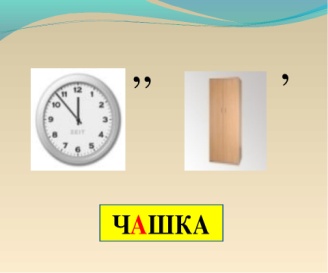 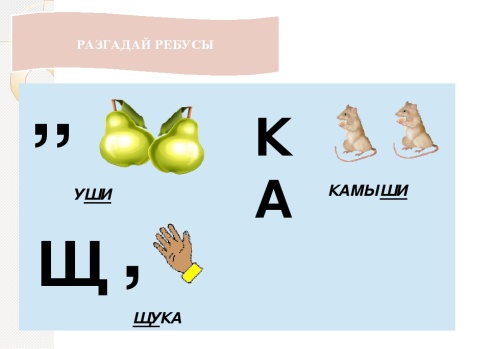 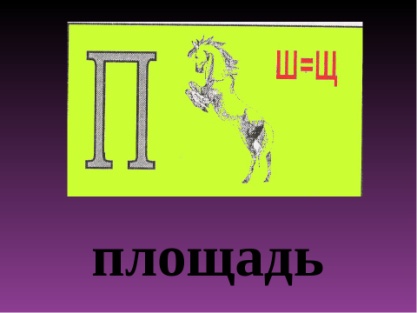 Дескрипторы: -разгадали ребусы- выделили орфограммыУчащиеся групп выполняют работы на постерах и защищают. Все остальные оценивают их работу сигналом рукой, учитывая дескрипторы к работе. 4 группа: составить из слов предложения, подчеркнуть жи –ши.В, тиш..на, лесуВерш...ины покрыты, сосен, шапками, мохнатымиБелка,в грызёт,дупле, шишки.В спит,норе, ёж..к.Дескрипторы: составляют предложения.выделяют орфограммы –жи,-ши7 лепесток:  - фиолетовый.                                                                     (И) ФО: Задание «Элективный тест».                                              Цель: отвечают на вопросы теста с использованием карточек.                                                                                       Уровень мыслительных навыков: уровень высокого порядка.                                                                                   Тема: Правописание сочетаний ча – ща, чу – щ                       у, жи – ши.1. Выбери шипящие согласные:А) м
Б) ж
С) ш2. Выбери правильный ответ:А) ж…, ш… пиши с буквой ы;
Б) ч…, щ… пиши с буквой а;
С) ч…, щ… пиши с буквой ю;3. Выбери слова, в которых сочетания с шипящей написаны правильно:А) машинист
Б) жызнь
С) чяйка4. Выбери слова, в которых есть сочетания с шипящей:А) гнёздышко 
Б) линейка
С) животное5. Выбери слова, в которых допущены ошибки в сочетаниях с шипящей:А) зажыгалка
Б) чайник
С) чюлок 6. В каком предложении есть слова сочетания с шипящей.1) Мальчики часто ходили в рощу. 
2) Летом Вася и Юра жили в лагере.
3) Там было много душистых ягодЗадание: на доске записаны ответы теста. После прочитанного вопроса учащимся необходимо найти ответ и показать соответствующую букву.                                  Дескрипторы:                                                                                 - выбирают правильный ответ;                                                                      -показывают соответствующую карточку;Актуализация знаний. Целеполагание.Запись числа и классной работы.                                     (И) Минутка чистописания.  Как обычно наш урок мы начинаем с минутки чистописания. Сегодня мы будем писать буквы, звуки которых спрятались в скороговорках. - Чем отличается звук от буквы? -Эти скороговорки нам представят одноклассники.Слайд 1В Сашином лукошке шесть кошек.Какой согласный звук повторялся чаще всего?Дайте характеристику этому звуку.Какой буквой обозначается?(ша)Лежит ёжик у ёлки, у ежа иголки.Какой звук повторялся чаще всего?Какой буквой обозначается? (же)Щуку я тащу, тащу. Щуку я не отпущу.Какой звук повторялся чаще всего?Дайте характеристику этому звуку.Какой буквой обозначается? (ща)                                                                       Горячи калачи, калачи горячи.                                                   Какой звук повторялся чаще   всего? Дайте характеристику этому звуку?                                                                                     Какой буквой обозначается?(че)                                                                     - Что общего у этих звуках (обозначают шипящие согласные)                                                                                           - На какие группы можно разделить? ( твердые и мягкие)                                - Какой звук лишний  почему? (Ж - обозначает звонкий звук)                                                                                                       - Составим узор из строчных букв.                                                      жшщч  шщчж                                                                               - Установите закономерность  и допишите до конца строки.                                                                                                       (И) ФО: самооценивание                                                        – Оцените свою работу. Над буквой, которая, по вашему мнению, кажется, написана лучше, чем все остальные поставьте точку зелёным карандашом.                                                                                                      (И,К) Работа по учебнику.                                                           - Ребята, откройте учебники на стр. 50 и прочитайте пословицу.                                                                                      Все земли хороши, а своя - всех лучше.                                   Реализация языковой цели:                                                                                           - Как Вы понимаете смысл этой пословицы?                                            - Чем же хороша наша Земля?                                                             - Какие орфограммы есть в этой пословице?                           -Посмотрите, ребята, у нас на доске необычный цветок. Он похож на волшебный цветик семицветик. Но к сожалению его лепестки не разукрашены, но на них написаны  различные задания. Выполняя эти задания, мы поможем  нашему цветику семицветику стать ярче.                                        (И) ФО: 1 лепесток – оранжевый (работа в тетради)                                                                                       – На доске написаны слова. Наша задача – вставить в эти слова, пропущенные буквы и поставить ударение.                                                                                Цель: повторить пройденный материал.                       Уровень мыслительных навыков: уровень высокого порядка.                                                                           Критерии оценивания: - определяет по слову орфограмму;                                                                                Стр_жи, м_лыши, пл_щадка, ут_щу, св_ча, схв_чу, тиш_на.                                                                                      Все учащиеся выполняют работу самостоятельно.                    (И) ФО: взаимооценивание, с проверкой по образцу. 
Ученики обмениваются тетрадями с соседом и сверяют с образцом. (Если допущена ошибка, исправляют карандашом).                                                                                       – Что вы заметили общего в этих словах?                                        Обратная связь по заданию «Светофор» .                                                           3. Подготовка к определению темы урока.                         Учащиеся с помощью учителя формулируют тему урока.  – Подумайте, какое слово можно назвать лишним? (Тишина)                                                                               (Правописание безударной гласной буквы и проверить нельзя.)                                                                                                – Что вы знаете про написание данного сочетания букв?       – Какие ещё знаете сочетания, написания которых нельзя проверить? (ча-ща, чу-щу, жи-ши)                                              4. Определение темы урока и постановка целей урока.             – Попробуйте сформулировать тему нашего урока.                   - Чему научимся на уроке                                                                  – Сегодня, на уроке мы будем закреплять наши знания по написанию данных сочетаний в словах, и применять свои знания на практике.                                                                     2 лепесток – красный.  («Животные»)                        Задание:   Найдите у себя красную карточку и прочитайте задание. В парах составьте названия животных, в которых имеются нужные нам орфограммы. Соедините их стрелками.                                                                                          Цель:   Составлять слова из слогов, и выделяют орфограммы.                                                                                Стри                               ши                                                                     Ер                                    жи                                                                           Мы                                  ча                                                                          Мор                                 ки                                                              Жи	                               ши                                                                     Саран                              ши                                                      Зай	                               раф                                                               Чай                                  жи                                                           Щу                                   чата                                                                Е                                       ки                                                                  Мы выберем  и  запишем в тетрадь названия только тех животных, которые обитают только в нашей стране. Кто знает этих животных?    Это – стрижи, ерши, ежи, мыши, щуки, чайки, зайчата, саранча. Подчеркнём орфограммы, с которыми мы сегодня работаем. И конечно же, я хотела бы напомнить вам  ещё раз о бережном отношении к животным. Многие животные на нашей земле по вине человека вымерли, а другие становятся редкими. Они занесены в Красную книгу. Из тех животных, названия которых мы записали, в Красной книге Казахстана их  нет. Значит, в природе их обитает достаточно много, и исчезновение им, будем надеяться, не грозит. Это, ребята, во многом зависит и от вас, так как вы – будущее нашей страны.                                                                                       ФО проверка коллективная. Оценивание: сигналы рукой, словесная похвала.                                                                                                                                                                                              Обратная связь: сигналы рукой,                                                                                              3 лепесток - синий («Физкультминутка»)                                                           Ча – ча –  ча – у меня нет ключа.                                            Чу -  чу – чу – громко в дверь я постучу.                                  Ща – ща – ща – поймали в озере леща.                                   Щу – щу – щу -  я домой его тащу.                                         Жи – жи – жи крепче за руку держи.                                        Ши – ши – ши – в саду играют малыши.                                          4– лепесток  зелёного цвета.                                     Выберите у себя  карточку зелёного цвета.  На карточке написаны загадки о растениях. Отгадками будут слова, в которых встречаются изучаемые нами орфограммы.            1.На зелёной  ножке белые горошки.                                   Только снег сойдёт лесной,                                                          Расцветает он весной.   (                     )                                                   2.Дикой розой называют,                                                                                          Как лекарство принимают.  (                             )         3.Кувшины  и блюдца                                                                              Не тонут и не бьются,                                                                                               С водой не расстаются.   (Кувшинка белая)4.Трава, из которой получают кислый суп.  (                       )5. Высокая трава, растущая по берегам лесных озёр. (      ) (Отгадки:  ландыши,  шиповник, кувшинки,  щавель, камыши.)Записывают отгадки  этих растений, выделяют орфограммы.Растения тоже нуждаются в нашем бережном отношении. Если мы не будем их беречь, то наша земля опустеет. Все растения, о которых мы говорили, произрастают и в нашей Республике и занесены в Красную книгу. Это и ландыши, и кувшинка. Если вы будете по-настоящему заботиться о природе, вы сами станете добрее, принесёте большую пользу своей Родине.Дифференцированное обучение.У каждого на уголке парты приклеены геометрические фигуры:- в словах ставят ударение, делят слова на слоги.- составляют транскрипцию к словам.- по картинкам учащиеся составляю предложения. И высказывают своё мнение, как сохранить природу родного края. Коллективная проверка. Обратная связь: сигнал светофора.5 - лепесток жёлтого цвета « Групповая работа»1 группа: придумать по два слова с сочетанием жи-ши, ча-ща, чу-щу. И выделить орфограммы.Дескрипторы:- придумали  по 2 слова с сочетанием – жи-ши,ча-ща, чу-щу.- выделили орфограммы.2 группа: -изменить слова по образцу.стр.51 упр.3, выделить орфограммы.Молчит – молчу – молчатКричит…….Рычит……..Пищит……..Стучит…….Дескрипторы: -меняют слова по образцу- выделяют орфограммы3 группа: разгадать ребусы, выделить орфограммы.Дескрипторы: -разгадали ребусы- выделили орфограммыУчащиеся групп выполняют работы на постерах и защищают. Все остальные оценивают их работу сигналом рукой, учитывая дескрипторы к работе. 4 группа: составить из слов предложения, подчеркнуть жи –ши.В, тиш..на, лесуВерш...ины покрыты, сосен, шапками, мохнатымиБелка,в грызёт,дупле, шишки.В спит,норе, ёж..к.Дескрипторы: составляют предложения.выделяют орфограммы –жи,-ши7 лепесток:  - фиолетовый.                                                                     (И) ФО: Задание «Элективный тест».                                              Цель: отвечают на вопросы теста с использованием карточек.                                                                                       Уровень мыслительных навыков: уровень высокого порядка.                                                                                   Тема: Правописание сочетаний ча – ща, чу – щ                       у, жи – ши.1. Выбери шипящие согласные:А) м
Б) ж
С) ш2. Выбери правильный ответ:А) ж…, ш… пиши с буквой ы;
Б) ч…, щ… пиши с буквой а;
С) ч…, щ… пиши с буквой ю;3. Выбери слова, в которых сочетания с шипящей написаны правильно:А) машинист
Б) жызнь
С) чяйка4. Выбери слова, в которых есть сочетания с шипящей:А) гнёздышко 
Б) линейка
С) животное5. Выбери слова, в которых допущены ошибки в сочетаниях с шипящей:А) зажыгалка
Б) чайник
С) чюлок 6. В каком предложении есть слова сочетания с шипящей.1) Мальчики часто ходили в рощу. 
2) Летом Вася и Юра жили в лагере.
3) Там было много душистых ягодЗадание: на доске записаны ответы теста. После прочитанного вопроса учащимся необходимо найти ответ и показать соответствующую букву.                                  Дескрипторы:                                                                                 - выбирают правильный ответ;                                                                      -показывают соответствующую карточку;Актуализация знаний. Целеполагание.Запись числа и классной работы.                                     (И) Минутка чистописания.  Как обычно наш урок мы начинаем с минутки чистописания. Сегодня мы будем писать буквы, звуки которых спрятались в скороговорках. - Чем отличается звук от буквы? -Эти скороговорки нам представят одноклассники.Слайд 1В Сашином лукошке шесть кошек.Какой согласный звук повторялся чаще всего?Дайте характеристику этому звуку.Какой буквой обозначается?(ша)Лежит ёжик у ёлки, у ежа иголки.Какой звук повторялся чаще всего?Какой буквой обозначается? (же)Щуку я тащу, тащу. Щуку я не отпущу.Какой звук повторялся чаще всего?Дайте характеристику этому звуку.Какой буквой обозначается? (ща)                                                                       Горячи калачи, калачи горячи.                                                   Какой звук повторялся чаще   всего? Дайте характеристику этому звуку?                                                                                     Какой буквой обозначается?(че)                                                                     - Что общего у этих звуках (обозначают шипящие согласные)                                                                                           - На какие группы можно разделить? ( твердые и мягкие)                                - Какой звук лишний  почему? (Ж - обозначает звонкий звук)                                                                                                       - Составим узор из строчных букв.                                                      жшщч  шщчж                                                                               - Установите закономерность  и допишите до конца строки.                                                                                                       (И) ФО: самооценивание                                                        – Оцените свою работу. Над буквой, которая, по вашему мнению, кажется, написана лучше, чем все остальные поставьте точку зелёным карандашом.                                                                                                      (И,К) Работа по учебнику.                                                           - Ребята, откройте учебники на стр. 50 и прочитайте пословицу.                                                                                      Все земли хороши, а своя - всех лучше.                                   Реализация языковой цели:                                                                                           - Как Вы понимаете смысл этой пословицы?                                            - Чем же хороша наша Земля?                                                             - Какие орфограммы есть в этой пословице?                           -Посмотрите, ребята, у нас на доске необычный цветок. Он похож на волшебный цветик семицветик. Но к сожалению его лепестки не разукрашены, но на них написаны  различные задания. Выполняя эти задания, мы поможем  нашему цветику семицветику стать ярче.                                        (И) ФО: 1 лепесток – оранжевый (работа в тетради)                                                                                       – На доске написаны слова. Наша задача – вставить в эти слова, пропущенные буквы и поставить ударение.                                                                                Цель: повторить пройденный материал.                       Уровень мыслительных навыков: уровень высокого порядка.                                                                           Критерии оценивания: - определяет по слову орфограмму;                                                                                Стр_жи, м_лыши, пл_щадка, ут_щу, св_ча, схв_чу, тиш_на.                                                                                      Все учащиеся выполняют работу самостоятельно.                    (И) ФО: взаимооценивание, с проверкой по образцу. 
Ученики обмениваются тетрадями с соседом и сверяют с образцом. (Если допущена ошибка, исправляют карандашом).                                                                                       – Что вы заметили общего в этих словах?                                        Обратная связь по заданию «Светофор» .                                                           3. Подготовка к определению темы урока.                         Учащиеся с помощью учителя формулируют тему урока.  – Подумайте, какое слово можно назвать лишним? (Тишина)                                                                               (Правописание безударной гласной буквы и проверить нельзя.)                                                                                                – Что вы знаете про написание данного сочетания букв?       – Какие ещё знаете сочетания, написания которых нельзя проверить? (ча-ща, чу-щу, жи-ши)                                              4. Определение темы урока и постановка целей урока.             – Попробуйте сформулировать тему нашего урока.                   - Чему научимся на уроке                                                                  – Сегодня, на уроке мы будем закреплять наши знания по написанию данных сочетаний в словах, и применять свои знания на практике.                                                                     2 лепесток – красный.  («Животные»)                        Задание:   Найдите у себя красную карточку и прочитайте задание. В парах составьте названия животных, в которых имеются нужные нам орфограммы. Соедините их стрелками.                                                                                          Цель:   Составлять слова из слогов, и выделяют орфограммы.                                                                                Стри                               ши                                                                     Ер                                    жи                                                                           Мы                                  ча                                                                          Мор                                 ки                                                              Жи	                               ши                                                                     Саран                              ши                                                      Зай	                               раф                                                               Чай                                  жи                                                           Щу                                   чата                                                                Е                                       ки                                                                  Мы выберем  и  запишем в тетрадь названия только тех животных, которые обитают только в нашей стране. Кто знает этих животных?    Это – стрижи, ерши, ежи, мыши, щуки, чайки, зайчата, саранча. Подчеркнём орфограммы, с которыми мы сегодня работаем. И конечно же, я хотела бы напомнить вам  ещё раз о бережном отношении к животным. Многие животные на нашей земле по вине человека вымерли, а другие становятся редкими. Они занесены в Красную книгу. Из тех животных, названия которых мы записали, в Красной книге Казахстана их  нет. Значит, в природе их обитает достаточно много, и исчезновение им, будем надеяться, не грозит. Это, ребята, во многом зависит и от вас, так как вы – будущее нашей страны.                                                                                       ФО проверка коллективная. Оценивание: сигналы рукой, словесная похвала.                                                                                                                                                                                              Обратная связь: сигналы рукой,                                                                                              3 лепесток - синий («Физкультминутка»)                                                           Ча – ча –  ча – у меня нет ключа.                                            Чу -  чу – чу – громко в дверь я постучу.                                  Ща – ща – ща – поймали в озере леща.                                   Щу – щу – щу -  я домой его тащу.                                         Жи – жи – жи крепче за руку держи.                                        Ши – ши – ши – в саду играют малыши.                                          4– лепесток  зелёного цвета.                                     Выберите у себя  карточку зелёного цвета.  На карточке написаны загадки о растениях. Отгадками будут слова, в которых встречаются изучаемые нами орфограммы.            1.На зелёной  ножке белые горошки.                                   Только снег сойдёт лесной,                                                          Расцветает он весной.   (                     )                                                   2.Дикой розой называют,                                                                                          Как лекарство принимают.  (                             )         3.Кувшины  и блюдца                                                                              Не тонут и не бьются,                                                                                               С водой не расстаются.   (Кувшинка белая)4.Трава, из которой получают кислый суп.  (                       )5. Высокая трава, растущая по берегам лесных озёр. (      ) (Отгадки:  ландыши,  шиповник, кувшинки,  щавель, камыши.)Записывают отгадки  этих растений, выделяют орфограммы.Растения тоже нуждаются в нашем бережном отношении. Если мы не будем их беречь, то наша земля опустеет. Все растения, о которых мы говорили, произрастают и в нашей Республике и занесены в Красную книгу. Это и ландыши, и кувшинка. Если вы будете по-настоящему заботиться о природе, вы сами станете добрее, принесёте большую пользу своей Родине.Дифференцированное обучение.У каждого на уголке парты приклеены геометрические фигуры:- в словах ставят ударение, делят слова на слоги.- составляют транскрипцию к словам.- по картинкам учащиеся составляю предложения. И высказывают своё мнение, как сохранить природу родного края. Коллективная проверка. Обратная связь: сигнал светофора.5 - лепесток жёлтого цвета « Групповая работа»1 группа: придумать по два слова с сочетанием жи-ши, ча-ща, чу-щу. И выделить орфограммы.Дескрипторы:- придумали  по 2 слова с сочетанием – жи-ши,ча-ща, чу-щу.- выделили орфограммы.2 группа: -изменить слова по образцу.стр.51 упр.3, выделить орфограммы.Молчит – молчу – молчатКричит…….Рычит……..Пищит……..Стучит…….Дескрипторы: -меняют слова по образцу- выделяют орфограммы3 группа: разгадать ребусы, выделить орфограммы.Дескрипторы: -разгадали ребусы- выделили орфограммыУчащиеся групп выполняют работы на постерах и защищают. Все остальные оценивают их работу сигналом рукой, учитывая дескрипторы к работе. 4 группа: составить из слов предложения, подчеркнуть жи –ши.В, тиш..на, лесуВерш...ины покрыты, сосен, шапками, мохнатымиБелка,в грызёт,дупле, шишки.В спит,норе, ёж..к.Дескрипторы: составляют предложения.выделяют орфограммы –жи,-ши7 лепесток:  - фиолетовый.                                                                     (И) ФО: Задание «Элективный тест».                                              Цель: отвечают на вопросы теста с использованием карточек.                                                                                       Уровень мыслительных навыков: уровень высокого порядка.                                                                                   Тема: Правописание сочетаний ча – ща, чу – щ                       у, жи – ши.1. Выбери шипящие согласные:А) м
Б) ж
С) ш2. Выбери правильный ответ:А) ж…, ш… пиши с буквой ы;
Б) ч…, щ… пиши с буквой а;
С) ч…, щ… пиши с буквой ю;3. Выбери слова, в которых сочетания с шипящей написаны правильно:А) машинист
Б) жызнь
С) чяйка4. Выбери слова, в которых есть сочетания с шипящей:А) гнёздышко 
Б) линейка
С) животное5. Выбери слова, в которых допущены ошибки в сочетаниях с шипящей:А) зажыгалка
Б) чайник
С) чюлок 6. В каком предложении есть слова сочетания с шипящей.1) Мальчики часто ходили в рощу. 
2) Летом Вася и Юра жили в лагере.
3) Там было много душистых ягодЗадание: на доске записаны ответы теста. После прочитанного вопроса учащимся необходимо найти ответ и показать соответствующую букву.                                  Дескрипторы:                                                                                 - выбирают правильный ответ;                                                                      -показывают соответствующую карточку;Актуализация знаний. Целеполагание.Запись числа и классной работы.                                     (И) Минутка чистописания.  Как обычно наш урок мы начинаем с минутки чистописания. Сегодня мы будем писать буквы, звуки которых спрятались в скороговорках. - Чем отличается звук от буквы? -Эти скороговорки нам представят одноклассники.Слайд 1В Сашином лукошке шесть кошек.Какой согласный звук повторялся чаще всего?Дайте характеристику этому звуку.Какой буквой обозначается?(ша)Лежит ёжик у ёлки, у ежа иголки.Какой звук повторялся чаще всего?Какой буквой обозначается? (же)Щуку я тащу, тащу. Щуку я не отпущу.Какой звук повторялся чаще всего?Дайте характеристику этому звуку.Какой буквой обозначается? (ща)                                                                       Горячи калачи, калачи горячи.                                                   Какой звук повторялся чаще   всего? Дайте характеристику этому звуку?                                                                                     Какой буквой обозначается?(че)                                                                     - Что общего у этих звуках (обозначают шипящие согласные)                                                                                           - На какие группы можно разделить? ( твердые и мягкие)                                - Какой звук лишний  почему? (Ж - обозначает звонкий звук)                                                                                                       - Составим узор из строчных букв.                                                      жшщч  шщчж                                                                               - Установите закономерность  и допишите до конца строки.                                                                                                       (И) ФО: самооценивание                                                        – Оцените свою работу. Над буквой, которая, по вашему мнению, кажется, написана лучше, чем все остальные поставьте точку зелёным карандашом.                                                                                                      (И,К) Работа по учебнику.                                                           - Ребята, откройте учебники на стр. 50 и прочитайте пословицу.                                                                                      Все земли хороши, а своя - всех лучше.                                   Реализация языковой цели:                                                                                           - Как Вы понимаете смысл этой пословицы?                                            - Чем же хороша наша Земля?                                                             - Какие орфограммы есть в этой пословице?                           -Посмотрите, ребята, у нас на доске необычный цветок. Он похож на волшебный цветик семицветик. Но к сожалению его лепестки не разукрашены, но на них написаны  различные задания. Выполняя эти задания, мы поможем  нашему цветику семицветику стать ярче.                                        (И) ФО: 1 лепесток – оранжевый (работа в тетради)                                                                                       – На доске написаны слова. Наша задача – вставить в эти слова, пропущенные буквы и поставить ударение.                                                                                Цель: повторить пройденный материал.                       Уровень мыслительных навыков: уровень высокого порядка.                                                                           Критерии оценивания: - определяет по слову орфограмму;                                                                                Стр_жи, м_лыши, пл_щадка, ут_щу, св_ча, схв_чу, тиш_на.                                                                                      Все учащиеся выполняют работу самостоятельно.                    (И) ФО: взаимооценивание, с проверкой по образцу. 
Ученики обмениваются тетрадями с соседом и сверяют с образцом. (Если допущена ошибка, исправляют карандашом).                                                                                       – Что вы заметили общего в этих словах?                                        Обратная связь по заданию «Светофор» .                                                           3. Подготовка к определению темы урока.                         Учащиеся с помощью учителя формулируют тему урока.  – Подумайте, какое слово можно назвать лишним? (Тишина)                                                                               (Правописание безударной гласной буквы и проверить нельзя.)                                                                                                – Что вы знаете про написание данного сочетания букв?       – Какие ещё знаете сочетания, написания которых нельзя проверить? (ча-ща, чу-щу, жи-ши)                                              4. Определение темы урока и постановка целей урока.             – Попробуйте сформулировать тему нашего урока.                   - Чему научимся на уроке                                                                  – Сегодня, на уроке мы будем закреплять наши знания по написанию данных сочетаний в словах, и применять свои знания на практике.                                                                     2 лепесток – красный.  («Животные»)                        Задание:   Найдите у себя красную карточку и прочитайте задание. В парах составьте названия животных, в которых имеются нужные нам орфограммы. Соедините их стрелками.                                                                                          Цель:   Составлять слова из слогов, и выделяют орфограммы.                                                                                Стри                               ши                                                                     Ер                                    жи                                                                           Мы                                  ча                                                                          Мор                                 ки                                                              Жи	                               ши                                                                     Саран                              ши                                                      Зай	                               раф                                                               Чай                                  жи                                                           Щу                                   чата                                                                Е                                       ки                                                                  Мы выберем  и  запишем в тетрадь названия только тех животных, которые обитают только в нашей стране. Кто знает этих животных?    Это – стрижи, ерши, ежи, мыши, щуки, чайки, зайчата, саранча. Подчеркнём орфограммы, с которыми мы сегодня работаем. И конечно же, я хотела бы напомнить вам  ещё раз о бережном отношении к животным. Многие животные на нашей земле по вине человека вымерли, а другие становятся редкими. Они занесены в Красную книгу. Из тех животных, названия которых мы записали, в Красной книге Казахстана их  нет. Значит, в природе их обитает достаточно много, и исчезновение им, будем надеяться, не грозит. Это, ребята, во многом зависит и от вас, так как вы – будущее нашей страны.                                                                                       ФО проверка коллективная. Оценивание: сигналы рукой, словесная похвала.                                                                                                                                                                                              Обратная связь: сигналы рукой,                                                                                              3 лепесток - синий («Физкультминутка»)                                                           Ча – ча –  ча – у меня нет ключа.                                            Чу -  чу – чу – громко в дверь я постучу.                                  Ща – ща – ща – поймали в озере леща.                                   Щу – щу – щу -  я домой его тащу.                                         Жи – жи – жи крепче за руку держи.                                        Ши – ши – ши – в саду играют малыши.                                          4– лепесток  зелёного цвета.                                     Выберите у себя  карточку зелёного цвета.  На карточке написаны загадки о растениях. Отгадками будут слова, в которых встречаются изучаемые нами орфограммы.            1.На зелёной  ножке белые горошки.                                   Только снег сойдёт лесной,                                                          Расцветает он весной.   (                     )                                                   2.Дикой розой называют,                                                                                          Как лекарство принимают.  (                             )         3.Кувшины  и блюдца                                                                              Не тонут и не бьются,                                                                                               С водой не расстаются.   (Кувшинка белая)4.Трава, из которой получают кислый суп.  (                       )5. Высокая трава, растущая по берегам лесных озёр. (      ) (Отгадки:  ландыши,  шиповник, кувшинки,  щавель, камыши.)Записывают отгадки  этих растений, выделяют орфограммы.Растения тоже нуждаются в нашем бережном отношении. Если мы не будем их беречь, то наша земля опустеет. Все растения, о которых мы говорили, произрастают и в нашей Республике и занесены в Красную книгу. Это и ландыши, и кувшинка. Если вы будете по-настоящему заботиться о природе, вы сами станете добрее, принесёте большую пользу своей Родине.Дифференцированное обучение.У каждого на уголке парты приклеены геометрические фигуры:- в словах ставят ударение, делят слова на слоги.- составляют транскрипцию к словам.- по картинкам учащиеся составляю предложения. И высказывают своё мнение, как сохранить природу родного края. Коллективная проверка. Обратная связь: сигнал светофора.5 - лепесток жёлтого цвета « Групповая работа»1 группа: придумать по два слова с сочетанием жи-ши, ча-ща, чу-щу. И выделить орфограммы.Дескрипторы:- придумали  по 2 слова с сочетанием – жи-ши,ча-ща, чу-щу.- выделили орфограммы.2 группа: -изменить слова по образцу.стр.51 упр.3, выделить орфограммы.Молчит – молчу – молчатКричит…….Рычит……..Пищит……..Стучит…….Дескрипторы: -меняют слова по образцу- выделяют орфограммы3 группа: разгадать ребусы, выделить орфограммы.Дескрипторы: -разгадали ребусы- выделили орфограммыУчащиеся групп выполняют работы на постерах и защищают. Все остальные оценивают их работу сигналом рукой, учитывая дескрипторы к работе. 4 группа: составить из слов предложения, подчеркнуть жи –ши.В, тиш..на, лесуВерш...ины покрыты, сосен, шапками, мохнатымиБелка,в грызёт,дупле, шишки.В спит,норе, ёж..к.Дескрипторы: составляют предложения.выделяют орфограммы –жи,-ши7 лепесток:  - фиолетовый.                                                                     (И) ФО: Задание «Элективный тест».                                              Цель: отвечают на вопросы теста с использованием карточек.                                                                                       Уровень мыслительных навыков: уровень высокого порядка.                                                                                   Тема: Правописание сочетаний ча – ща, чу – щ                       у, жи – ши.1. Выбери шипящие согласные:А) м
Б) ж
С) ш2. Выбери правильный ответ:А) ж…, ш… пиши с буквой ы;
Б) ч…, щ… пиши с буквой а;
С) ч…, щ… пиши с буквой ю;3. Выбери слова, в которых сочетания с шипящей написаны правильно:А) машинист
Б) жызнь
С) чяйка4. Выбери слова, в которых есть сочетания с шипящей:А) гнёздышко 
Б) линейка
С) животное5. Выбери слова, в которых допущены ошибки в сочетаниях с шипящей:А) зажыгалка
Б) чайник
С) чюлок 6. В каком предложении есть слова сочетания с шипящей.1) Мальчики часто ходили в рощу. 
2) Летом Вася и Юра жили в лагере.
3) Там было много душистых ягодЗадание: на доске записаны ответы теста. После прочитанного вопроса учащимся необходимо найти ответ и показать соответствующую букву.                                  Дескрипторы:                                                                                 - выбирают правильный ответ;                                                                      -показывают соответствующую карточку;Актуализация знаний. Целеполагание.Запись числа и классной работы.                                     (И) Минутка чистописания.  Как обычно наш урок мы начинаем с минутки чистописания. Сегодня мы будем писать буквы, звуки которых спрятались в скороговорках. - Чем отличается звук от буквы? -Эти скороговорки нам представят одноклассники.Слайд 1В Сашином лукошке шесть кошек.Какой согласный звук повторялся чаще всего?Дайте характеристику этому звуку.Какой буквой обозначается?(ша)Лежит ёжик у ёлки, у ежа иголки.Какой звук повторялся чаще всего?Какой буквой обозначается? (же)Щуку я тащу, тащу. Щуку я не отпущу.Какой звук повторялся чаще всего?Дайте характеристику этому звуку.Какой буквой обозначается? (ща)                                                                       Горячи калачи, калачи горячи.                                                   Какой звук повторялся чаще   всего? Дайте характеристику этому звуку?                                                                                     Какой буквой обозначается?(че)                                                                     - Что общего у этих звуках (обозначают шипящие согласные)                                                                                           - На какие группы можно разделить? ( твердые и мягкие)                                - Какой звук лишний  почему? (Ж - обозначает звонкий звук)                                                                                                       - Составим узор из строчных букв.                                                      жшщч  шщчж                                                                               - Установите закономерность  и допишите до конца строки.                                                                                                       (И) ФО: самооценивание                                                        – Оцените свою работу. Над буквой, которая, по вашему мнению, кажется, написана лучше, чем все остальные поставьте точку зелёным карандашом.                                                                                                      (И,К) Работа по учебнику.                                                           - Ребята, откройте учебники на стр. 50 и прочитайте пословицу.                                                                                      Все земли хороши, а своя - всех лучше.                                   Реализация языковой цели:                                                                                           - Как Вы понимаете смысл этой пословицы?                                            - Чем же хороша наша Земля?                                                             - Какие орфограммы есть в этой пословице?                           -Посмотрите, ребята, у нас на доске необычный цветок. Он похож на волшебный цветик семицветик. Но к сожалению его лепестки не разукрашены, но на них написаны  различные задания. Выполняя эти задания, мы поможем  нашему цветику семицветику стать ярче.                                        (И) ФО: 1 лепесток – оранжевый (работа в тетради)                                                                                       – На доске написаны слова. Наша задача – вставить в эти слова, пропущенные буквы и поставить ударение.                                                                                Цель: повторить пройденный материал.                       Уровень мыслительных навыков: уровень высокого порядка.                                                                           Критерии оценивания: - определяет по слову орфограмму;                                                                                Стр_жи, м_лыши, пл_щадка, ут_щу, св_ча, схв_чу, тиш_на.                                                                                      Все учащиеся выполняют работу самостоятельно.                    (И) ФО: взаимооценивание, с проверкой по образцу. 
Ученики обмениваются тетрадями с соседом и сверяют с образцом. (Если допущена ошибка, исправляют карандашом).                                                                                       – Что вы заметили общего в этих словах?                                        Обратная связь по заданию «Светофор» .                                                           3. Подготовка к определению темы урока.                         Учащиеся с помощью учителя формулируют тему урока.  – Подумайте, какое слово можно назвать лишним? (Тишина)                                                                               (Правописание безударной гласной буквы и проверить нельзя.)                                                                                                – Что вы знаете про написание данного сочетания букв?       – Какие ещё знаете сочетания, написания которых нельзя проверить? (ча-ща, чу-щу, жи-ши)                                              4. Определение темы урока и постановка целей урока.             – Попробуйте сформулировать тему нашего урока.                   - Чему научимся на уроке                                                                  – Сегодня, на уроке мы будем закреплять наши знания по написанию данных сочетаний в словах, и применять свои знания на практике.                                                                     2 лепесток – красный.  («Животные»)                        Задание:   Найдите у себя красную карточку и прочитайте задание. В парах составьте названия животных, в которых имеются нужные нам орфограммы. Соедините их стрелками.                                                                                          Цель:   Составлять слова из слогов, и выделяют орфограммы.                                                                                Стри                               ши                                                                     Ер                                    жи                                                                           Мы                                  ча                                                                          Мор                                 ки                                                              Жи	                               ши                                                                     Саран                              ши                                                      Зай	                               раф                                                               Чай                                  жи                                                           Щу                                   чата                                                                Е                                       ки                                                                  Мы выберем  и  запишем в тетрадь названия только тех животных, которые обитают только в нашей стране. Кто знает этих животных?    Это – стрижи, ерши, ежи, мыши, щуки, чайки, зайчата, саранча. Подчеркнём орфограммы, с которыми мы сегодня работаем. И конечно же, я хотела бы напомнить вам  ещё раз о бережном отношении к животным. Многие животные на нашей земле по вине человека вымерли, а другие становятся редкими. Они занесены в Красную книгу. Из тех животных, названия которых мы записали, в Красной книге Казахстана их  нет. Значит, в природе их обитает достаточно много, и исчезновение им, будем надеяться, не грозит. Это, ребята, во многом зависит и от вас, так как вы – будущее нашей страны.                                                                                       ФО проверка коллективная. Оценивание: сигналы рукой, словесная похвала.                                                                                                                                                                                              Обратная связь: сигналы рукой,                                                                                              3 лепесток - синий («Физкультминутка»)                                                           Ча – ча –  ча – у меня нет ключа.                                            Чу -  чу – чу – громко в дверь я постучу.                                  Ща – ща – ща – поймали в озере леща.                                   Щу – щу – щу -  я домой его тащу.                                         Жи – жи – жи крепче за руку держи.                                        Ши – ши – ши – в саду играют малыши.                                          4– лепесток  зелёного цвета.                                     Выберите у себя  карточку зелёного цвета.  На карточке написаны загадки о растениях. Отгадками будут слова, в которых встречаются изучаемые нами орфограммы.            1.На зелёной  ножке белые горошки.                                   Только снег сойдёт лесной,                                                          Расцветает он весной.   (                     )                                                   2.Дикой розой называют,                                                                                          Как лекарство принимают.  (                             )         3.Кувшины  и блюдца                                                                              Не тонут и не бьются,                                                                                               С водой не расстаются.   (Кувшинка белая)4.Трава, из которой получают кислый суп.  (                       )5. Высокая трава, растущая по берегам лесных озёр. (      ) (Отгадки:  ландыши,  шиповник, кувшинки,  щавель, камыши.)Записывают отгадки  этих растений, выделяют орфограммы.Растения тоже нуждаются в нашем бережном отношении. Если мы не будем их беречь, то наша земля опустеет. Все растения, о которых мы говорили, произрастают и в нашей Республике и занесены в Красную книгу. Это и ландыши, и кувшинка. Если вы будете по-настоящему заботиться о природе, вы сами станете добрее, принесёте большую пользу своей Родине.Дифференцированное обучение.У каждого на уголке парты приклеены геометрические фигуры:- в словах ставят ударение, делят слова на слоги.- составляют транскрипцию к словам.- по картинкам учащиеся составляю предложения. И высказывают своё мнение, как сохранить природу родного края. Коллективная проверка. Обратная связь: сигнал светофора.5 - лепесток жёлтого цвета « Групповая работа»1 группа: придумать по два слова с сочетанием жи-ши, ча-ща, чу-щу. И выделить орфограммы.Дескрипторы:- придумали  по 2 слова с сочетанием – жи-ши,ча-ща, чу-щу.- выделили орфограммы.2 группа: -изменить слова по образцу.стр.51 упр.3, выделить орфограммы.Молчит – молчу – молчатКричит…….Рычит……..Пищит……..Стучит…….Дескрипторы: -меняют слова по образцу- выделяют орфограммы3 группа: разгадать ребусы, выделить орфограммы.Дескрипторы: -разгадали ребусы- выделили орфограммыУчащиеся групп выполняют работы на постерах и защищают. Все остальные оценивают их работу сигналом рукой, учитывая дескрипторы к работе. 4 группа: составить из слов предложения, подчеркнуть жи –ши.В, тиш..на, лесуВерш...ины покрыты, сосен, шапками, мохнатымиБелка,в грызёт,дупле, шишки.В спит,норе, ёж..к.Дескрипторы: составляют предложения.выделяют орфограммы –жи,-ши7 лепесток:  - фиолетовый.                                                                     (И) ФО: Задание «Элективный тест».                                              Цель: отвечают на вопросы теста с использованием карточек.                                                                                       Уровень мыслительных навыков: уровень высокого порядка.                                                                                   Тема: Правописание сочетаний ча – ща, чу – щ                       у, жи – ши.1. Выбери шипящие согласные:А) м
Б) ж
С) ш2. Выбери правильный ответ:А) ж…, ш… пиши с буквой ы;
Б) ч…, щ… пиши с буквой а;
С) ч…, щ… пиши с буквой ю;3. Выбери слова, в которых сочетания с шипящей написаны правильно:А) машинист
Б) жызнь
С) чяйка4. Выбери слова, в которых есть сочетания с шипящей:А) гнёздышко 
Б) линейка
С) животное5. Выбери слова, в которых допущены ошибки в сочетаниях с шипящей:А) зажыгалка
Б) чайник
С) чюлок 6. В каком предложении есть слова сочетания с шипящей.1) Мальчики часто ходили в рощу. 
2) Летом Вася и Юра жили в лагере.
3) Там было много душистых ягодЗадание: на доске записаны ответы теста. После прочитанного вопроса учащимся необходимо найти ответ и показать соответствующую букву.                                  Дескрипторы:                                                                                 - выбирают правильный ответ;                                                                      -показывают соответствующую карточку;Оранжевый лепесток.Круги зелёного и красного цвета.Красная карточка со слогамиКрасный лепесток.Карточка зелёного цвета.Зелёный лепесток.А, Б, С.Самооценивание работы в тетради. 1 мин.2 мин. Оценить аккуратность своей работы в тетради. По волшебной линеечки. У каждого ребёнка в тетради начерчен вертикальный отрезок, он разделён на две части. Дети должны поставить точку зелёным цветом в верхней части отрезка, если они написали работу аккуратно, соблюдая все нормы коллеграфического письма.  В середине, если были исправление и работа написанна не совсем аккуратно. И в нижней части, если работа написанна не аккуратно.                                                                                Обратная связь: похвала учителя.                                            Рефлексия эмоционального состояния                                                     « Солнышко и тучки».                                                                    -Ребята, у вас на столах лежит лучик солнца и тучка. Оцените ваше настроение в конце урока, если настроение хорошее то приклейте лучик, если плохое, то тучку.                  -Сейчас посмотрим, смогут ли тучки закрыть наше солнышко.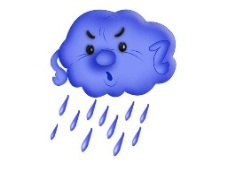 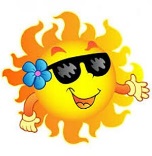  Оценить аккуратность своей работы в тетради. По волшебной линеечки. У каждого ребёнка в тетради начерчен вертикальный отрезок, он разделён на две части. Дети должны поставить точку зелёным цветом в верхней части отрезка, если они написали работу аккуратно, соблюдая все нормы коллеграфического письма.  В середине, если были исправление и работа написанна не совсем аккуратно. И в нижней части, если работа написанна не аккуратно.                                                                                Обратная связь: похвала учителя.                                            Рефлексия эмоционального состояния                                                     « Солнышко и тучки».                                                                    -Ребята, у вас на столах лежит лучик солнца и тучка. Оцените ваше настроение в конце урока, если настроение хорошее то приклейте лучик, если плохое, то тучку.                  -Сейчас посмотрим, смогут ли тучки закрыть наше солнышко. Оценить аккуратность своей работы в тетради. По волшебной линеечки. У каждого ребёнка в тетради начерчен вертикальный отрезок, он разделён на две части. Дети должны поставить точку зелёным цветом в верхней части отрезка, если они написали работу аккуратно, соблюдая все нормы коллеграфического письма.  В середине, если были исправление и работа написанна не совсем аккуратно. И в нижней части, если работа написанна не аккуратно.                                                                                Обратная связь: похвала учителя.                                            Рефлексия эмоционального состояния                                                     « Солнышко и тучки».                                                                    -Ребята, у вас на столах лежит лучик солнца и тучка. Оцените ваше настроение в конце урока, если настроение хорошее то приклейте лучик, если плохое, то тучку.                  -Сейчас посмотрим, смогут ли тучки закрыть наше солнышко. Оценить аккуратность своей работы в тетради. По волшебной линеечки. У каждого ребёнка в тетради начерчен вертикальный отрезок, он разделён на две части. Дети должны поставить точку зелёным цветом в верхней части отрезка, если они написали работу аккуратно, соблюдая все нормы коллеграфического письма.  В середине, если были исправление и работа написанна не совсем аккуратно. И в нижней части, если работа написанна не аккуратно.                                                                                Обратная связь: похвала учителя.                                            Рефлексия эмоционального состояния                                                     « Солнышко и тучки».                                                                    -Ребята, у вас на столах лежит лучик солнца и тучка. Оцените ваше настроение в конце урока, если настроение хорошее то приклейте лучик, если плохое, то тучку.                  -Сейчас посмотрим, смогут ли тучки закрыть наше солнышко. Оценить аккуратность своей работы в тетради. По волшебной линеечки. У каждого ребёнка в тетради начерчен вертикальный отрезок, он разделён на две части. Дети должны поставить точку зелёным цветом в верхней части отрезка, если они написали работу аккуратно, соблюдая все нормы коллеграфического письма.  В середине, если были исправление и работа написанна не совсем аккуратно. И в нижней части, если работа написанна не аккуратно.                                                                                Обратная связь: похвала учителя.                                            Рефлексия эмоционального состояния                                                     « Солнышко и тучки».                                                                    -Ребята, у вас на столах лежит лучик солнца и тучка. Оцените ваше настроение в конце урока, если настроение хорошее то приклейте лучик, если плохое, то тучку.                  -Сейчас посмотрим, смогут ли тучки закрыть наше солнышко.ДифференциацияДифференциацияДифференциацияОцениваниеОцениваниеЗдоровье и соблюдение техники безопасностиЗдоровье и соблюдение техники безопасностиСильные дети разучивают скороговоркиРабота с дидактическим текстомСильные дети разучивают скороговоркиРабота с дидактическим текстомСильные дети разучивают скороговоркиРабота с дидактическим текстом(К) Создание положительного эмоционального настроя «Мотивация».                                              Цель: настроить учащихся на работу. (К)                                  Стартер: «Словарная работа». Цель: повторить пройденный материал. (И) ФО: взаимооценивание, с проверкой по образцу.                                Обратная связь: по заданию «Светофор».                                   (П) ФО: Задание «Составь слова»                                               Цель:   составлять слова из слогов, и выделяют  орфограммы. Обратная связь: самопроверка по образцу.  (К) Задание: « Отгадай загадки» Цель: отгадать загадки о растениях. Выделить орфограммы.   Дифференцированное задание «Работа со словами». Цель: в словах поставить ударение, и разделить слова на слоги              взаимопроверка, словестная похвала. (К, И.) Составляют транскрипцию к словам. Цель: составить транскрипцию к словам.  Задание «Составь предложения». Цель: составит предложения о бережном отношении к природе. Коллективная проверка. Обратная связь: сигнал светофора. (Г.) придумать по два слова с сочетанием жи-ши, ча-ща,чу-щу. Изменить слова по образцу стр. 51 упр.3. Разгадать ребусы. Составить из слов предложения. Оценивание по дескрипторам, сигналы рукой.                                      Задание «Элективный тест». Цель: отвечают на вопросы теста с использованием карточек. Обратная связь: похвала учителя.(К) Создание положительного эмоционального настроя «Мотивация».                                              Цель: настроить учащихся на работу. (К)                                  Стартер: «Словарная работа». Цель: повторить пройденный материал. (И) ФО: взаимооценивание, с проверкой по образцу.                                Обратная связь: по заданию «Светофор».                                   (П) ФО: Задание «Составь слова»                                               Цель:   составлять слова из слогов, и выделяют  орфограммы. Обратная связь: самопроверка по образцу.  (К) Задание: « Отгадай загадки» Цель: отгадать загадки о растениях. Выделить орфограммы.   Дифференцированное задание «Работа со словами». Цель: в словах поставить ударение, и разделить слова на слоги              взаимопроверка, словестная похвала. (К, И.) Составляют транскрипцию к словам. Цель: составить транскрипцию к словам.  Задание «Составь предложения». Цель: составит предложения о бережном отношении к природе. Коллективная проверка. Обратная связь: сигнал светофора. (Г.) придумать по два слова с сочетанием жи-ши, ча-ща,чу-щу. Изменить слова по образцу стр. 51 упр.3. Разгадать ребусы. Составить из слов предложения. Оценивание по дескрипторам, сигналы рукой.                                      Задание «Элективный тест». Цель: отвечают на вопросы теста с использованием карточек. Обратная связь: похвала учителя.Соблюдение техники безопасности и здоровья Для сбережения здоровья и соблюдения техники безопасности на данном уроке используется физкультминутка и речевая гимнастика.Ча – ча –  ча – у меня нет ключа.                                            Чу -  чу – чу – громко в дверь я постучу.                                  Ща – ща – ща – поймали в озере леща.                                   Щу – щу – щу -  я домой его тащу.                                         Жи – жи – жи крепче за руку держи.                                        Ши – ши – ши – в саду играют малыши. Соблюдение техники безопасности и здоровья Для сбережения здоровья и соблюдения техники безопасности на данном уроке используется физкультминутка и речевая гимнастика.Ча – ча –  ча – у меня нет ключа.                                            Чу -  чу – чу – громко в дверь я постучу.                                  Ща – ща – ща – поймали в озере леща.                                   Щу – щу – щу -  я домой его тащу.                                         Жи – жи – жи крепче за руку держи.                                        Ши – ши – ши – в саду играют малыши. 